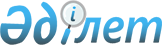 Об определении целевых групп населения на 2010 год
					
			Утративший силу
			
			
		
					Постановление акимата Денисовского района Костанайской области от 21 января 2010 года № 12. Зарегистрировано управлением юстиции Денисовского района Костанайской области 26 февраля 2010 года № 9-8-145. Утратило силу - Постановлением акимата Денисовского района Костанайской области от 29 декабря 2010 года № 347

      Сноска. Утратило силу - Постановлением акимата Денисовского района Костанайской области от 29.12.2010 № 347.

      В соответствии с пунктом 2 статьи 5, подпунктом 2) статьи 7 Закона Республики Казахстан от 23 января 2001 года "О занятости населения", подпунктом 14) пункта 1 статьи 31 Закона Республики Казахстан от 23 января 2001 года "О местном государственном управлении и самоуправлении в Республики Казахстан" акимат ПОСТАНОВЛЯЕТ:



      1. Определить целевые группы населения, проживающие на административной территории Денисовского района, на 2010 год, согласно приложению.



      2. Государственному учреждению "Отдел занятости и социальных программ Денисовского района" предусмотреть меры по трудоустройству лиц, относящихся к целевым группам населения.



      3. Контроль за исполнением настоящего постановления возложить на заместителя акима Денисовского района Муратбекова М. Т.



      4. Настоящее постановление вводится в действие по истечении десяти календарных дней после дня его первого официального опубликования.      Аким

      Денисовского района                        А. Кушнир      СОГЛАСОВАНО:      Начальник государственного учреждения

      "Отдел занятости и социальных программ

      Денисовского района"

      ______________ Д. Мусулманкулова

 

Приложение         

к постановлению акимата  

от 21 января 2010 года   

№ 12             Целевые группы населения,

проживающие на административной территории

Денисовского района, на 2010 год      1. Лица, высвобожденные в связи с ликвидацией работодателя- юридического лица, либо прекращением деятельности работодателя – физического лица, сокращением численности или штата работников.

      2. Выпускники организаций высшего и послевузовского образования.

      3. Матери-одиночки.

      4. Малообеспеченные.

      5. Молодежь в возрасте до двадцати девяти лет.

      6. Воспитанники детских домов, дети-сироты и дети, оставшиеся без попечения родителей, в возрасте до двадцати трех лет.

      7. Одинокие, многодетные родители, воспитывающие несовершеннолетних детей.

      8. Лица предпенсионного возраста (за два года до выхода на пенсию по возрасту).

      9. Инвалиды.

      10. Лица, уволенные из рядов Вооруженных Сил Республики Казахстан.

      11. Лица, освобожденные из мест лишения свободы и (или) принудительного лечения.

      12. Оралманы.

      13. Длительное время (год и более) неработающие граждане.

      14. Выпускники организаций технического и профессионального, после-среднего образования.

      15. Граждане, имеющие на содержании лиц, которые в порядке, установленном законодательством Республики Казахстан, признаны нуждающимися в постоянном уходе, помощи или надзоре.

      16. Лица старше пятидесяти лет.

      17. Лица, завершившие профессиональное обучение по направлению государственного учреждения "Отдел занятости и социальных программ Денисовского района".
					© 2012. РГП на ПХВ «Институт законодательства и правовой информации Республики Казахстан» Министерства юстиции Республики Казахстан
				